1. Refferensi :Anonim. 2004. Agropesticides, Properties and Functions in Integrated Crop Protection. United Nations Economics and Commission for Asia and the Pasific.Direktorat Jendral Prasarana dan Sarana Pertanian.2011.  Buku Pedoman Pembinaan Penggunaan PestisidaMatsumura, F. 2004. Contemporary issues on pesticide safety. J. Pestic. Sci. 29(4):299-303. Panut Djojosumarto, 2010. Teknik Aplikasi Pestisda Pertanian. Penerbit PT. Agro Media Pustaka 2. PenilaianPartisipasi  aktif bertanya, menyampaikan pendapatKetepatan, kesesuaian, dan kebenaran dalam  menulis ringkasan materi kuliah1. Refferensi :Anonim. 2004. Agropesticides, Properties and Functions in Integrated Crop Protection. United Nations Economics and Commission for Asia and the Pasific.Direktorat Jendral Prasarana dan Sarana Pertanian.2011.  Buku Pedoman Pembinaan Penggunaan PestisidaMatsumura, F. 2004. Contemporary issues on pesticide safety. J. Pestic. Sci. 29(4):299-303. Panut Djojosumarto, 2010. Teknik Aplikasi Pestisda Pertanian. Penerbit PT. Agro Media Pustaka 2. PenilaianPartisipasi aktif dalam pertemuanKetepatan ,kedisiplinan dan benarnya review jurnal1. Refferensi :Anonim. 2004. Agropesticides, Properties and Functions in Integrated Crop Protection. United Nations Economics and Commission for Asia and the Pasific.Casida, J.E. and G.B. Quistad. 1998. Golden age of insecticide research: Past, present or future? Ann. Rev. Entomol. 43:1-16. Direktorat Jendral Prasarana dan Sarana Pertanian.2011.  Buku Pedoman Pembinaan Penggunaan PestisidaMatsumura, F. 2004. Contemporary issues on pesticide safety. J. Pestic. Sci. 29(4):299-303. Krieger, R.I. (Ed.). 2001. Handbook of Pesticide Toxicology, vol. 1 and II. Academic Press, San Diego. Matsumura, F. 2004. Contemporary issues on pesticide safety. J. Pestic. Sci. 29(4):299-303.Panut Djojosumarto, 2010. Teknik Aplikasi Pestisda Pertanian. Penerbit PT. Agro Media Pustaka 2. PenilaianPartisipasi aktif mahasiswa dalam kelasKetepatan, benar, disiplin, dan aktualnya artikel yang direview1. Refferensi :Anonim. 2004. Agropesticides, Properties and Functions in Integrated Crop Protection. United Nations Economics and Commission for Asia and the Pasific.Casida, J.E. and G.B. Quistad. 1998. Golden age of insecticide research: Past, present or future? Ann. Rev. Entomol. 43:1-16. Direktorat Jendral Prasarana dan Sarana Pertanian.2011.  Buku Pedoman Pembinaan Penggunaan PestisidaMatsumura, F. 2004. Contemporary issues on pesticide safety. J. Pestic. Sci. 29(4):299-303. Krieger, R.I. (Ed.). 2001. Handbook of Pesticide Toxicology, vol. 1 and II. Academic Press, San Diego.Margarita, S. 2011. Pecticides, Formulation, Effects, fate. www.intechopen .com29(4):299-303. Panut Djojosumarto, 2010. Teknik Aplikasi Pestisda Pertanian. Penerbit PT. Agro Media Pustaka2. PenilaianKetepatan, kebenaran makalahkeluasan dan kedalaman serta kebenaran menjawab keaktifan sebagai penyaji, pembahas, moderator1. Refferensi :Anonim. 2004. Agropesticides, Properties and Functions in Integrated Crop Protection. United Nations Economics and Commission for Asia and the Pasific.Direktorat Jendral Prasarana dan Sarana Pertanian.2011.  Buku Pedoman Pembinaan Penggunaan PestisidaMatsumura, F. 2004. Contemporary issues on pesticide safety. J. Pestic. Sci. 29(4):299-303. Krieger, R.I. (Ed.). 2001. Handbook of Pesticide Toxicology, vol. 1 and II. Academic Press, San Diego.Margarita, S. 2011. Pecticides, Formulation, Effects, fate. www.intechopen .comMatsumura, F. 2004. Contemporary issues on pesticide safety. J. Pestic. Sci. 29(4):299-303. Panut Djojosumarto, 2010. Teknik Aplikasi Pestisda Pertanian. Penerbit PT. Agro Media Pustaka 2. PenilaianNon teskebenaran jawaban quiz1. Refferensi :Krieger, R.I. (Ed.). 2001. Handbook of Pesticide Toxicology, vol. 1 and II. Academic Press, San Diego.Margarita, S. 2011. Pecticides, Formulation, Effects, fate. www.intechopen .comMatsumura, F. 2004. Contemporary issues on pesticide safety. J. Pestic. Sci. 29(4):299-303. Panut Djojosumarto, 2010. Teknik Aplikasi Pestisda Pertanian. Penerbit PT. Agro Media Pustaka Riadi,Muh; Rinaldi, Ekawati, 2011. Buku ajar Herbisida dan Aplikasinya. Fak, Pertanian UNHAS2. PenilaianPartisipasi aktifKeaktifan dan kerjasama antar anggota dalam diskusi kelompok tentang klasifikasi serangga dan  morfologi serangga secara umum.Kesesuaian, ketepatan dan kerapian dalam mrnyusun makalahtugas kelompok tentang herbisida1. RefferensiKrieger, R.I. (Ed.). 2001. Handbook of Pesticide Toxicology, vol. 1 and II. Academic Press, San Diego.Margarita, S. 2011. Pecticides, Formulation, Effects, fate. www.intechopen .comMatsumura, F. 2004. Contemporary issues on pesticide safety. J. Pestic. Sci. 29(4):299-303. Panut Djojosumarto, 2010. Teknik Aplikasi Pestisda Pertanian. Penerbit PT. Agro Media Pustaka Riadi,Muh; Rinaldi, Ekawati, 2011. Buku ajar Herbisida dan Aplikasinya. Fak, Pertanian UNHAS2. PenilaianKeaktifan dan kerjasama antar anggota dalam diskusi kelompok tentang klasifikasi herbisidaKesesuaian, ketepatan dan kerapian dalam mrnyusun makalahtugas kelompok review jurnal tentang aplikasi , dosis, konsentrasi herbisida1. Refferensi :Anonim. 2004. Agropesticides, Properties and Functions in Integrated Crop Protection. United Nations Economics and Commission for Asia and the Pasific.Direktorat Jendral Prasarana dan Sarana Pertanian.2011.  Buku Pedoman Pembinaan Penggunaan PestisidaKrieger, R.I. (Ed.). 2001. Handbook of Pesticide Toxicology, vol. 1 and II. Academic Press, San Diego.Margarita, S. 2011. Pecticides, Formulation, Effects, fate. www.intechopen .comPanut Djojosumarto, 2010. Teknik Aplikasi Pestisda Pertanian. Penerbit PT. Agro Media Pustaka 2. PenilaianNon tespartisipasi aktifTugas merangkum materi kuliah ditambaha materi dari referensi lain, dikirim pada waktu yang telah ditentukan ke email 1. keteatan, disiplin, benar, dan aktual1. Refferensi :Anonim. 2004. Agropesticides, Properties and Functions in Integrated Crop Protection. United Nations Economics and Commission for Asia and the Pasific.Direktorat Jendral Prasarana dan Sarana Pertanian.2011.  Buku Pedoman Pembinaan Penggunaan PestisidaMatsumura, F. 2004. Contemporary issues on pesticide safety. J. Pestic. Sci. 29(4):299-303. Krieger, R.I. (Ed.). 2001. Handbook of Pesticide Toxicology, vol. 1 and II. Academic Press, San Diego.Margarita, S. 2011. Pecticides, Formulation, Effects, fate. www.intechopen .comMatsumura, F. 2004. Contemporary issues on pesticide safety. J. Pestic. Sci. 29(4):299-303. Panut Djojosumarto, 2010. Teknik Aplikasi Pestisda Pertanian. Penerbit PT. Agro Media Pustaka 2. PenilaianNon tespartisipasi aktifTugas merangkum materi kuliah ditambaha materi dari referensi lain, dikirim pada waktu yang telah ditentukan ke emailketeatan, disiplin, benar, dan aktual1. Refferensi :Anonim. 2004. Agropesticides, Properties and Functions in Integrated Crop Protection. United Nations Economics and Commission for Asia and the Pasific.Krieger, R.I. (Ed.). 2001. Handbook of Pesticide Toxicology, vol. 1 and II. Academic Press, San Diego.Margarita, S. 2011. Pecticides, Formulation, Effects, fate. www.intechopen .comMatsumura, F. 2004. Contemporary issues on pesticide safety. J. Pestic. Sci. 29(4):299-303. Panut Djojosumarto, 2010. Teknik Aplikasi Pestisda Pertanian. Penerbit PT. Agro Media Pustaka 2. Penilaiana. Tes    Soal Keaktifan dan kerjasama antar anggota dalam diskusi kelompok tentang rodentisida, acarisida dan molusidaKesesuaian, ketepatan dan kerapian dalam merangkum tugas kelompok tentang rodentisida, acarisida dan molusidaMembuat ldaftar  nama-pestissida dari kelompok rodentisida, acarisida dan mulusida1. Refferensi :Anonim. 2004. Agropesticides, Properties and Functions in Integrated Crop Protection. United Nations Economics and Commission for Asia and the Pasific.Margarita, S. 2011. Pecticides, Formulation, Effects, fate. www.intechopen .comMatsumura, F. 2004. Contemporary issues on pesticide safety. J. Pestic. Sci. 29(4):299-303. Panut Djojosumarto, 2010. Teknik Aplikasi Pestisda Pertanian. Penerbit PT. Agro Media Pustaka Subiyakto, Sudarmo;  2015. Pestisida Nabati, Penerbit kanaisius2. PenilaianPartisipasi aktifTesketepatan, kebenaran, dan disiplin membuat tugas tentang pestisda hayati dengan topik masing-masing mahasisa telah ditentukanMenyerahkan soft file ke email tepat waktu.1. Refferensi :Anonim. 2004. Agropesticides, Properties and Functions in Integrated Crop Protection. United Nations Economics and Commission for Asia and the Pasific.Margarita, S. 2011. Pecticides, Formulation, Effects, fate. www.intechopen .comMatsumura, F. 2004. Contemporary issues on pesticide safety. J. Pestic. Sci. 29(4):299-303. Panut Djojosumarto, 2010. Teknik Aplikasi Pestisda Pertanian. Penerbit PT. Agro Media Pustaka Subiyakto, Sudarmo;  2015. Pestisida Nabati, Penerbit kanaisius2. PenilaianPartisipasi aktifKetepatan, kerapian materi PPT tentang pestisida hayati, sumber bahan dan cara membuat, teknik aplikasiPenguasaan materi, presentasi Skill dan interaksi terhadap kawan dalam kelompok, .1. Refferensi :Margarita, S. 2011. Pecticides, Formulation, Effects, fate. www.intechopen .comMatsumura, F. 2004. Contemporary issues on pesticide safety. J. Pestic. Sci. 29(4):299-303. Panut Djojosumarto, 2010. Teknik Aplikasi Pestisda Pertanian. Penerbit PT. Agro Media Pustaka Subiyakto, Sudarmo;  2015. Pestisida Nabati, Penerbit kanaisius2. PenilaianNon tesTesKebenaran dan ketelitian menghitung dosis, konsentrasi dan volume semprot pestisda.1. Refferensi :Anonim. 2004. Agropesticides, Properties and Functions in Integrated Crop Protection. United Nations Economics and Commission for Asia and the Pasific.Casida, J.E. and G.B. Quistad. 1998. Golden age of insecticide research: Past, present or future? Ann. Rev. Entomol. 43:1-16. Direktorat Jendral Prasarana dan Sarana Pertanian.2011.  Buku Pedoman Pembinaan Penggunaan PestisidaMatsumura, F. 2004. Contemporary issues on pesticide safety. J. Pestic. Sci. 29(4):299-303. Krieger, R.I. (Ed.). 2001. Handbook of Pesticide Toxicology, vol. 1 and II. Academic Press, San Diego. Matsumura, F. 2004. Contemporary issues on pesticide safety. J. Pestic. Sci. 29(4):299-303. Panut Djojosumarto, 2010. Teknik Aplikasi Pestisda Pertanian. Penerbit PT. Agro Media Pustaka 2. PenilaianPartisipasi aktifKetepatan dan tingkat kebenaran (%), menyusun ringkasan materi kuliah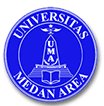 UNIVERSITAS MEDAN AREAFAKULTAS            :PERTANIANPROGRAM STUDI :AGROTEKNOLOGIRENCANA PELAKSANAAN PERKULIAHAN (RPP)RENCANA PELAKSANAAN PERKULIAHAN (RPP)PERTEMUAN IPERTEMUAN IPERTEMUAN IProgram Studi:AGROTEKNOLOGIMata Kuliah:PESTISIDA DAN TEKNIK APLIKASIKode Mata Kuliah :FPT 20027SKS:2+1Semester:VWaktu:110 menitDosen:Prof. Dr. Retna Astuti, K, MS & Ir. Magdalena Saragih, MPCPMK:Mahasiswa mampu mempelajari danmengembangkan sendiri tentang peststisida knik aplikasi tyang tepat dan benar mampu melakukan analisis terhadap persoalan nyata dan merekomendasikan penyelesaian dengan tepat, khususnya yang berhubungan denganaplikasi  pestisidamemiliki kemampuan untuk bekerja secara tim, berdiskusi, dan berkreativitas tinggimampu mengembangkan praktek budidaya tanaman dalam konsep pertanian berkelanjutan dan berwawasan lingkungan dengan teknik aplikasi pestisida yang ramah lingkungan mampu menginisiasi wirausaha bergerak dalam bidang klinik tanaman, dengan mengembangkan pestisida hayatiSub-CPMK :Mahasiswa mampu menjelaskan dan  memperluas wawasannya mengenai perkembangan  Pestida dan Teknik Aplikasi,  serta peran pestisida dalam pertanian Materi Ajar:Penyampaian kontrak kuliah, RPSRuang lingkup, perkembangan pestisida &teknik aplikasiKEGIATAN PERKULIHANANKEGIATAN PERKULIHANANKEGIATAN PERKULIHANANKEGIATAN PERKULIHANANTahap KegiatanUraian KegiatanMetodeEstimasi WaktuPendahuluanMengucapkan salam dan membuka kelas dengan doaMenjelaskan kontrak kuliah dan silabusPerkenalan metode kuliahCeramah dan diskusi30 menitKegiatan intiMenjelaskan pengertian dan ruang lingkup pestisidaMenjelaskan tentang sejarah perkembangan pestisidaCeramah dan diskusi60 menitPenutupMenginformasikan tugas untuk pertemuan berikutnyaMemberikan  kesempatan bertanyaMenutup kelas dengan doaTanya jawab 20 menitUNIVERSITAS MEDAN AREAFAKULTAS              :PERTANIANPROGRAM STUDI :AGROTEKNOLOGIRENCANA PELAKSANAAN PERKULIAHAN (RPP)RENCANA PELAKSANAAN PERKULIAHAN (RPP)PERTEMUAN  IIPERTEMUAN  IIPERTEMUAN  IIProgram Studi:AGROTEKNOLOGIMata Kuliah:PESTISIDA DAN TEKNIK APLIKASIKode Mata Kuliah :FPT 20027SKS:2+1Semester:VWaktu:100 menitDosen:Prof. Dr. Retna Astuti, K, MS & Ir. Magdalena Saragih, MPCPMK:Mahasiswa mampu mempelajari dan mengembangkan sendiri tentang peststisida knik aplikasi tyang tepat dan benar mampu melakukan analisis terhadap persoalan nyata dan merekomendasikan penyelesaian dengan tepat, khususnya yang berhubungan denganaplikasi  pestisidamemiliki kemampuan untuk bekerja secara tim, berdiskusi, dan berkreativitas tinggimampu mengembangkan praktek budidaya tanaman dalam konsep pertanian berkelanjutan dan berwawasan lingkungan dengan teknik aplikasi pestisida yang ramah lingkungan mampu menginisiasi wirausaha bergerak dalam bidang klinik tanaman, dengan mengembangkan pestisida hayatiSub-CPMK :Mahasiswa mampu menjelaskan peran pestisida dalam pertanian,dampak positif dan negatifnya pestisida di pertanian, serta Peran  aplikasi pestisida ramah lingkunganMateri Ajar:Peran pestisida dalam pertanianDampak positif dan negatifnya pestisida di pertanianPeran aplikasi pestisida ramah lingkunganKEGIATAN PERKULIHANANKEGIATAN PERKULIHANANKEGIATAN PERKULIHANANKEGIATAN PERKULIHANANTahap KegiatanUraian KegiatanMetodeEstimasi Waktu (menit)PendahuluanMengucapkan salamBerdoaMenyampaikan materi  pertemuan Menyampaikan metoede PBMceramah20Kegiatan intiMenjelaskan pembangunan pertanianDampak OPT dalam PertanianPentingnya perlindungan dari serangan OPTPeran PestisidaCeramah dan diskusi70PenutupMenyampaikan rangkuman materi pertemuanMembuat tugas mandiri utk mereview 3 jurnal ttg peran pestisida dalam pertanianPembagian tugas20UNIVERSITAS MEDAN AREAFAKULTAS              :PERTANIANPROGRAM STUDI :AGROTEKNOLOGIRENCANA PELAKSANAAN PERKULIAHAN (RPP)RENCANA PELAKSANAAN PERKULIAHAN (RPP)PERTEMUAN  IIIPERTEMUAN  IIIPERTEMUAN  IIIProgram Studi:AgroteknologiMata Kuliah:Pestisida & Teknik AplikasiKode Mata Kuliah :FPT 20027SKS:2Semester:VWaktu:100 menitDosen:Prof. Dr. Ir. Retna Astuti, Kuswardani, MSCPMK:Mahasiswa mampu mempelajari dan mengembangkan sendiri tentang peststisida knik aplikasi tyang tepat dan benar mampu melakukan analisis terhadap persoalan nyata dan merekomendasikan penyelesaian dengan tepat, khususnya yang berhubungan denganaplikasi  pestisidamemiliki kemampuan untuk bekerja secara tim, berdiskusi, dan berkreativitas tinggimampu mengembangkan praktek budidaya tanaman dalam konsep pertanian berkelanjutan dan berwawasan lingkungan dengan teknik aplikasi pestisida yang ramah lingkungan mampu menginisiasi wirausaha bergerak dalam bidang klinik tanaman, dengan mengembangkan pestisida hayatiSub-CPMK :Mahasiswa mampu menjelaskan klasifikasi pestisida berdasarkan  senyawa penyusun, organisme sasaran, bentuk, cara kerja (mode of action ), formulasi, serta penamaan pestisida ..Materi Ajar:Klasifikasi pestisida berdasarkan  senyawa penyusun, Berdasarkan  organisme sasaran, Berdasarkan  bentuk, Berdasarkan cara kerja (mode of action ), formulasi, Berdasarkan  penamaan pestisida KEGIATAN PERKULIHANANKEGIATAN PERKULIHANANKEGIATAN PERKULIHANANKEGIATAN PERKULIHANANTahap KegiatanUraian KegiatanMetodeEstimasi WaktuPendahuluanMengucapkan salamBerdoaMengulang singkat materi minggu sebelumnyaMenyampaikan materi  pertemuan Ceramah dan diskusi20Kegiatan intiMenjelaskan klasifikasi pestisida berdasarkan  senyawa penyusunBerdasarkan  organisme sasaran, Berdasarkan  bentuk, Berdasarkan cara kerja (mode of action ), formulasi, Berdasarkan  penamaan pestisida .., Diskusi kolaborarif60PenutupMemberi tugas dengan judul yang ditentukan dan -dibagi kelompokSetiap kelompok mereview artikel minimal3 dari LN dan 3 dari DNHasil review di presentasikan pada minggu berikutnyaDitutup dengan doaDiskusi30UNIVERSITAS MEDAN AREAFAKULTAS              :PERTANIANPROGRAM STUDI :AGROTEKNOLOGIRENCANA PELAKSANAAN PERKULIAHAN (RPP)RENCANA PELAKSANAAN PERKULIAHAN (RPP)PERTEMUAN  IVPERTEMUAN  IVPERTEMUAN  IVProgram Studi:AgroteknologiMata Kuliah:Pestisida & Teknik AplikasiKode Mata Kuliah :FPT 20027SKS:2Semester:VWaktu:100 menitDosen:Prof. Dr. Ir. Retna Astuti, Kuswardani, MSCPMK:Mahasiswa mampu mempelajari dan mengembangkan sendiri tentang peststisida knik aplikasi tyang tepat dan benar mampu melakukan analisis terhadap persoalan nyata dan merekomendasikan penyelesaian dengan tepat, khususnya yang berhubungan denganaplikasi  pestisidamemiliki kemampuan untuk bekerja secara tim, berdiskusi, dan berkreativitas tinggimampu mengembangkan praktek budidaya tanaman dalam konsep pertanian berkelanjutan dan berwawasan lingkungan dengan teknik aplikasi pestisida yang ramah lingkungan mampu menginisiasi wirausaha bergerak dalam bidang klinik tanaman, dengan mengembangkan pestisida hayatiSub-CPMK :Mahasiswa mampu menjelaskan klasifikasi pestisida berdasarkan  senyawa penyusun, organisme sasaran, bentuk, cara kerja (mode of action ), formulasi, serta penamaan pestisida.Materi Ajar:Klasifikasi pestisida berdasarkan  senyawa penyusun, organisme sasaran, bentuk, cara kerja (mode of action ), formulasi, serta penamaan pestidaKEGIATAN PERKULIHANANKEGIATAN PERKULIHANANKEGIATAN PERKULIHANANKEGIATAN PERKULIHANANTahap KegiatanUraian KegiatanMetodeEstimasi Waktu (menit)PendahuluanMengucapkan salamBerdoaPenjelasan aturan presentasi menjelaskan5Kegiatan intiMengarahkan mahasiswa untuk mempresentasikan tugas yang sudah diberikan dalam setiap kelompok. Mengawasi pelaksanaan presentasi masing - masing kelompok.Membimbing proses diskusi mahasiswaMemfasilitasi proses diskusiDiskusi kolaboratif, presentasi90PenutupMereview hasil diskusiMenyampaikan garis besar materi yang akan datangMenutup dengan doa 5UNIVERSITAS MEDAN AREAFAKULTAS              :PERTANIANPROGRAM STUDI :AGROTEKNOLOGIRENCANA PELAKSANAAN PERKULIAHAN (RPP)RENCANA PELAKSANAAN PERKULIAHAN (RPP)PERTEMUAN  V   dst nya…………PERTEMUAN  V   dst nya…………PERTEMUAN  V   dst nya…………Program Studi:pertanianMata Kuliah:Pestisida & teknik aplikasiKode Mata Kuliah :FPT 20027SKS:2Semester:VWaktu:100 menitDosen:Prof. Dr. Ir. Retna Astuti, Kuswardani, MSCPMK:Mahasiswa mampu mempelajari dan mengembangkan sendiri tentang peststisida knik aplikasi tyang tepat dan benar mampu melakukan analisis terhadap persoalan nyata dan merekomendasikan penyelesaian dengan tepat, khususnya yang berhubungan denganaplikasi  pestisidamemiliki kemampuan untuk bekerja secara tim, berdiskusi, dan berkreativitas tinggimampu mengembangkan praktek budidaya tanaman dalam konsep pertanian berkelanjutan dan berwawasan lingkungan dengan teknik aplikasi pestisida yang ramah lingkungan mampu menginisiasi wirausaha bergerak dalam bidang klinik tanaman, dengan mengembangkan pestisida hayatiSub-CPMK :Mahasiswa mampu menjelaskan ruang lingkup insektisida dan sebagai IGR meliputi sifat, mode of action dan teknik aplikasinyaMateri Ajar:Ruang lingkup insektisida dari gol IGRCara peracunan dan teknik aplikasi insektisida IGRKEGIATAN PERKULIHANANKEGIATAN PERKULIHANANKEGIATAN PERKULIHANANKEGIATAN PERKULIHANANTahap KegiatanUraian KegiatanMetodeEstimasi WaktuPendahuluanMengucapkan salamBerdoaQuizTes10Kegiatan intiMenjelaskan Ruang lingkup insektisida dari gol Insect Growth RegulationCara peracunan dan teknik aplikasi insektisida IGRContoh-contoh Insektisida dari gol IGRCeramah, diskusi kolaboratif80PenutupMereview materMenutup dengan doaDiskisi10UNIVERSITAS MEDAN AREAFAKULTAS              :…PERTANIANPROGRAM STUDI :AGROTEKNOLOGIRENCANA PELAKSANAAN PERKULIAHAN (RPP)RENCANA PELAKSANAAN PERKULIAHAN (RPP)PERTEMUAN  VIPERTEMUAN  VIPERTEMUAN  VIProgram Studi:AgroteknologiMata Kuliah:Pestisida & Teknik AplikasiKode Mata Kuliah :FPT 20027SKS:2Semester:VWaktu:100 menitDosen:Prof. Dr. Ir. Retna Astuti, Kuswardani, MSCPMK:Mahasiswa mampu mempelajari dan mengembangkan sendiri tentang peststisida knik aplikasi tyang tepat dan benar mampu melakukan analisis terhadap persoalan nyata dan merekomendasikan penyelesaian dengan tepat, khususnya yang berhubungan denganaplikasi  pestisidamemiliki kemampuan untuk bekerja secara tim, berdiskusi, dan berkreativitas tinggimampu mengembangkan praktek budidaya tanaman dalam konsep pertanian berkelanjutan dan berwawasan lingkungan dengan teknik aplikasi pestisida yang ramah lingkungan mampu menginisiasi wirausaha bergerak dalam bidang klinik tanaman, dengan mengembangkan pestisida hayatiSub-CPMK :Mahasiswa mampu menjelaskan ruang lingkup herbisida, meliputi sifat, selektifitas, dan teknik aplikasinya, dan dampak nyaMateri Ajar:Ruang lingkup herbisidaKlasifikasi herbisida berdasarkan selektifitas, waktu aplikasi dan senyawa penyusunKEGIATAN PERKULIHANANKEGIATAN PERKULIHANANKEGIATAN PERKULIHANANKEGIATAN PERKULIHANANTahap KegiatanUraian KegiatanMetodeEstimasi WaktuPendahuluanMengucapkan salamDoaMenyampaikan topik matericeramah10Kegiatan intiMenjelaskan Ruang lingkup herbisidaKlasifikasi herbisida berdasarkan selektifitas, waktu aplikasi dan senyawa penyusunCara peracunan herbisidaCeramah, diskusi kolaboratif70PenutupCek kehadiranMembagi tugas peroranganMenutup dengan doaDiskusi, tugas mereview jurnal minimal 3 jurnal LN dan 3 jurnal DN20UNIVERSITAS MEDAN AREAFAKULTAS              :PERTANIANPROGRAM STUDI :AGROETEKNOLOGIRENCANA PELAKSANAAN PERKULIAHAN (RPP)RENCANA PELAKSANAAN PERKULIAHAN (RPP)PERTEMUAN  VIIPERTEMUAN  VIIPERTEMUAN  VIIProgram Studi:AgroteknologiMata Kuliah:Pestisida & teknik aplikasiKode Mata Kuliah :FPT 20027SKS:2Semester:VWaktu:100 menitDosen:Prof. Dr. Ir. Retna Astuti, Kuswardani, MSCPMK:Mahasiswa mampu mempelajari dan mengembangkan sendiri tentang peststisida knik aplikasi tyang tepat dan benar mampu melakukan analisis terhadap persoalan nyata dan merekomendasikan penyelesaian dengan tepat, khususnya yang berhubungan denganaplikasi  pestisidamemiliki kemampuan untuk bekerja secara tim, berdiskusi, dan berkreativitas tinggimampu mengembangkan praktek budidaya tanaman dalam konsep pertanian berkelanjutan dan berwawasan lingkungan dengan teknik aplikasi pestisida yang ramah lingkungan mampu menginisiasi wirausaha bergerak dalam bidang klinik tanaman, dengan mengembangkan pestisida hayatiSub-CPMK :Mahasiswa mampu menjelaskan ruang lingkup herbisida, meliputi sifat, selektifitas, dan teknik aplikasinya, dan dampak nya.Materi Ajar:Menjelaskan Teknik aplikasi herbisidaPerhitungan kebutuhan herbisida, dosis, kosentrasi, Menjelaskan tentang sinergisme herbisidaKEGIATAN PERKULIHANANKEGIATAN PERKULIHANANKEGIATAN PERKULIHANANKEGIATAN PERKULIHANANTahap KegiatanUraian KegiatanMetodeEstimasi WaktuPendahuluanMengucapkan salamDoaMenyampaikan topik mater1Ceramah15Kegiatan intiMenjelaskan Teknik aplikasi herbisidaPerhitungan kebutuhan herbisida, dosis, kosentrasiDiskusi, tugas mereview jurnal minimal 3 jurnal LN dan 3 jurnal DN70PenutupCek kehadiranMembagi tugas peroranganMenutup dengan doaDiskusi, tugas mereview jurnal minimal 3 jurnal LN dan 3 jurnal DN15UNIVERSITAS MEDAN AREAFAKULTAS             :PERTANIANPROGRAM STUDI: AGROTEKNOLOGIRENCANA PELAKSANAAN PERKULIAHAN (RPP)RENCANA PELAKSANAAN PERKULIAHAN (RPP)PERTEMUAN  VIII (UTS)PERTEMUAN  VIII (UTS)PERTEMUAN  VIII (UTS)Program Studi:Pertanian Mata Kuliah:AgroteknologiKode Mata Kuliah :FPT 2007SKS:2 SKSSemester:VWaktu:100 menitDosen:Prof, Dr, Ir. Retna Astuti Kuswardani, MSCPMKMahasiswa mampu mempelajari dan mengembangkan sendiri tentang peststisida knik aplikasi tyang tepat dan benar mampu melakukan analisis terhadap persoalan nyata dan merekomendasikan penyelesaian dengan tepat, khususnya yang berhubungan denganaplikasi  pestisidamemiliki kemampuan untuk bekerja secara tim, berdiskusi, dan berkreativitas tinggimampu mengembangkan praktek budidaya tanaman dalam konsep pertanian berkelanjutan dan berwawasan lingkungan dengan teknik aplikasi pestisida yang ramah lingkungan mampu menginisiasi wirausaha bergerak dalam bidang klinik tanaman, dengan mengembangkan pestisida hayatiSub CPMK:Mahasiswa mengikuti ujian tengah semester yang diselenggarakan oleh dosen pengajar matakuliah yang bersangkutan dalam mengevaluasi proses belajar mengajar selama 8x pertemuan dan juga untuk mengetahui serapan materi yang telah diberikan sesuai dengan SILABUS.Kegiatan PerkulihananKegiatan PerkulihananKegiatan PerkulihananKegiatan PerkulihananTahap KegiatanUraian KegiatanMetodeEstimasi WaktuPendahuluanMembaca TatatertibBerdoaSyarat mengikuti ujian tengah semesterMengisi daftar hadir keikutsertakan UTS5 menitKegiatan intiMahasiswa mengerjakan soal UTS yang disajikan oleh dosen pengampu matakuliahMahasiswa mematuhi tata tertib UTS60 menitPenutupMahasiswa mengumpulkan lembar jawaban secara tertib setelah mengikuti ujian tengah semester. 5 menitUNIVERSITAS MEDAN AREAFAKULTAS              :PERTANIANPROGRAM STUDI :AGROTEKNOLOGIRENCANA PELAKSANAAN PERKULIAHAN (RPP)RENCANA PELAKSANAAN PERKULIAHAN (RPP)PERTEMUAN  IXPERTEMUAN  IXPERTEMUAN  IXProgram Studi:AgroteknologiMata Kuliah:Pestisida dan Teknik AplikasiKode Mata Kuliah :FPT 2007SKS:2Semester:VWaktu:100 menitDosen:Prof. Dr. Ir. Retna Astuti, Kuswardani, MSCPMK:Mahasiswa mampu mempelajari dan mengembangkan sendiri tentang peststisida knik aplikasi tyang tepat dan benar mampu melakukan analisis terhadap persoalan nyata dan merekomendasikan penyelesaian dengan tepat, khususnya yang berhubungan denganaplikasi  pestisidamemiliki kemampuan untuk bekerja secara tim, berdiskusi, dan berkreativitas tinggimampu mengembangkan praktek budidaya tanaman dalam konsep pertanian berkelanjutan dan berwawasan lingkungan dengan teknik aplikasi pestisida yang ramah lingkungan mampu menginisiasi wirausaha bergerak dalam bidang klinik tanaman, dengan mengembangkan pestisida hayatiSub-CPMK :Mahasiswa mampu menjelaskan ruang lingkup fungisida, bakterisida dan pestisida lain dengan sasaran mikroorganisme , meliputi sifat, selektifitas, teknik aplikasinya, dan dampak nyaMateri Ajar:ruang lingkup fungisida, bakterisida pestisida lain dengan sasaran mikroorganisme KEGIATAN PERKULIHANANKEGIATAN PERKULIHANANKEGIATAN PERKULIHANANKEGIATAN PERKULIHANANTahap KegiatanUraian KegiatanMetodeEstimasi WaktuPendahuluanMengucapkan salamDoaMenyampaikan topik mater1ceramah15Kegiatan intiMenjelaskan ruang lingkup fungisida, bakterisida Menjelaskan pestisida lain dengan sasaran mikroorganisme Kuliah dan diskusi, diberikan tugas70PenutupCek kehadiranMembagi tugas peroranganMenutup dengan doa15UNIVERSITAS MEDAN AREAFAKULTAS              :PERTANIANPROGRAM STUDI :AGROTEKNOLOGIRENCANA PELAKSANAAN PERKULIAHAN (RPP)RENCANA PELAKSANAAN PERKULIAHAN (RPP)PERTEMUAN  XPERTEMUAN  XPERTEMUAN  XProgram Studi:AgroteknologiMata Kuliah:Pestisida & Teknik AplikasiKode Mata Kuliah :FPT 2007SKS:2Semester:VWaktu:110 menitDosen:Prof. Dr. Ir. Retna Astuti, Kuswardani, MSCPMK:Mahasiswa mampu mempelajari dan mengembangkan sendiri tentang peststisida knik aplikasi tyang tepat dan benar mampu melakukan analisis terhadap persoalan nyata dan merekomendasikan penyelesaian dengan tepat, khususnya yang berhubungan denganaplikasi  pestisidamemiliki kemampuan untuk bekerja secara tim, berdiskusi, dan berkreativitas tinggimampu mengembangkan praktek budidaya tanaman dalam konsep pertanian berkelanjutan dan berwawasan lingkungan dengan teknik aplikasi pestisida yang ramah lingkungan mampu menginisiasi wirausaha bergerak dalam bidang klinik tanaman, dengan mengembangkan pestisida hayatiSub-CPMK :Mampu menjelaskan sifat dan selektifitas fungisida, teknik aplikasi fungisida, dan Dampak fungisidaMateri Ajar:Sifatdan selektifitas fungisidaTeknik aplikasi fungisida, Dampak fungisidaKEGIATAN PERKULIHANANKEGIATAN PERKULIHANANKEGIATAN PERKULIHANANKEGIATAN PERKULIHANANTahap KegiatanUraian KegiatanMetodeEstimasi WaktuPendahuluanMengucapkan salamDoaMenyampaikan topik matericeramah15Kegiatan intiMenjelaskan Sifat dan selektifitas fungisidaMenjelaskan Teknik aplikasi fungisida,Menjelaskan Dampak fungisidaKuliah dan diskusi, diberikan tugas70PenutupMereview materiMenutup dengan doaQuizCeramahtes15UNIVERSITAS MEDAN AREAFAKULTAS              :PERTANIANPROGRAM STUDI :AGROTEKNOLOGIRENCANA PELAKSANAAN PERKULIAHAN (RPP)RENCANA PELAKSANAAN PERKULIAHAN (RPP)PERTEMUAN  XIPERTEMUAN  XIPERTEMUAN  XIProgram Studi:AgroteknologiMata Kuliah:Pestisida &Teknik aplikasiKode Mata Kuliah :FPT 2007SKS:2Semester:VWaktu:100  menitDosen:Prof. Dr. Ir. Retna Astuti, Kuswardani, MSCPMK:Mahasiswa mampu mempelajari dan mengembangkan sendiri tentang peststisida knik aplikasi tyang tepat dan benar mampu melakukan analisis terhadap persoalan nyata dan merekomendasikan penyelesaian dengan tepat, khususnya yang berhubungan denganaplikasi  pestisidamemiliki kemampuan untuk bekerja secara tim, berdiskusi, dan berkreativitas tinggimampu mengembangkan praktek budidaya tanaman dalam konsep pertanian berkelanjutan dan berwawasan lingkungan dengan teknik aplikasi pestisida yang ramah lingkungan mampu menginisiasi wirausaha bergerak dalam bidang klinik tanaman, dengan mengembangkan pestisida hayatiSub-CPMK :Mahasiswa mampu menjelaskan ruang lingkup pestisida terhadap OPT lain seperti rodentisida, acarisida, mollusida dll, meliputi sifat, selektifitas, teknik aplikasinya, dan dampak nyaMateri Ajar:Ruang lingkup pestisida terhadap OPT lain seperti rodentisida, acarisida, mollusida dll, Meliputi sifat, selektifitas, teknik aplikasinyadampak rodentisida, acarisida dan mollusidaKEGIATAN PERKULIHANANKEGIATAN PERKULIHANANKEGIATAN PERKULIHANANKEGIATAN PERKULIHANANTahap KegiatanUraian KegiatanMetodeEstimasi Waktu (menit)PendahuluanMengucapkan salam dan membuka kelas dengan doaMenjelaskan matri pertemuan dan metode pembelajaran yang akan dipakai.Ceramah10Kegiatan intiMenjelaskan ruang lingkup rodentisida, acarisida, mollusida dll, Amenjelaskan  sifat, selektifitas, teknik aplikasinya, Menjelaskan dampakBelajar kolaboratifMahasiswa diwajibkan mengenal sifat rodenstisida, acarisida dan molusida80PenutupMenginstruksinkan untuk merangkum hasil dari materi diskusi untuk dikumpulkan. Menginformasikan tugas untuk pertemuan berikutnyaMenutup kelas dengan doaCeramah10UNIVERSITAS MEDAN AREAFAKULTAS              :PERTANIANPROGRAM STUDI :AGROTEKNOLOGIRENCANA PELAKSANAAN PERKULIAHAN (RPP)RENCANA PELAKSANAAN PERKULIAHAN (RPP)PERTEMUAN  XIIPERTEMUAN  XIIPERTEMUAN  XIIProgram Studi:agroteknologiMata Kuliah:Pestisida dan teknik aplikasiKode Mata Kuliah :FPT 2007SKS:2Semester:VWaktu:110Dosen:Prof. Dr. Ir. Retna Astuti, Kuswardani, MSCPMK:Mahasiswa mampu mempelajari dan mengembangkan sendiri tentang peststisida knik aplikasi tyang tepat dan benar mampu melakukan analisis terhadap persoalan nyata dan merekomendasikan penyelesaian dengan tepat, khususnya yang berhubungan denganaplikasi  pestisidamemiliki kemampuan untuk bekerja secara tim, berdiskusi, dan berkreativitas tinggimampu mengembangkan praktek budidaya tanaman dalam konsep pertanian berkelanjutan dan berwawasan lingkungan dengan teknik aplikasi pestisida yang ramah lingkungan mampu menginisiasi wirausaha bergerak dalam bidang klinik tanaman, dengan mengembangkan pestisida hayatiSub-CPMK :Mahasiswa mampu menjelaskan ruang lingkup pestisida hayati ramah lingkungan berasal dari tumbuhan cara pembuatan, sifat, dan teknik aplikasi.Materi Ajar:ruang lingkup pestisida hayati ramah lingkungan Pestisida berasal dari tumbuhan cara pembuatan, sifat, dan teknik aplikasi.Kelebihan dan kekuranganKEGIATAN PERKULIHANANKEGIATAN PERKULIHANANKEGIATAN PERKULIHANANKEGIATAN PERKULIHANANTahap KegiatanUraian KegiatanMetodeEstimasi WaktuPendahuluanMengucapkan salam dan membuka kelas dengan doaMenjelaskan matri pertemuan dan metode pembelajaran yang akan dipakai.ceramah5Kegiatan intiMenjelaskan ruang lingkup pestisida hayati ramah lingkungan Menjelaskan pestisida berasal dari tumbuhan Menjelaskan cara pembuatan, sifat, dan teknik aplikasi.Kelebihan dan kekurangan pestosida hayatiCeramah dan diskusi kolaboratif85PenutupMenginstruksinkan untuk merangkum hasil dari materi diskusi untuk dikumpulkan. Menginformasikan tugas untuk pertemuan berikutnyaMenutup kelas dengan doaceramah10UNIVERSITAS MEDAN AREAFAKULTAS              :PERTANIANPROGRAM STUDI :AGROTEKNOLOGIRENCANA PELAKSANAAN PERKULIAHAN (RPP)RENCANA PELAKSANAAN PERKULIAHAN (RPP)PERTEMUAN  XIIIPERTEMUAN  XIIIPERTEMUAN  XIIIProgram Studi:AgroteknologiMata Kuliah:Pestisida dan Tenik AplikasiKode Mata Kuliah :FPT 2007SKS:2Semester:VWaktu:100 menitDosen:Prof. Dr. Ir. Retna Astuti, Kuswardani, MSCPMK:Mahasiswa mampu mempelajari dan mengembangkan sendiri tentang peststisida knik aplikasi tyang tepat dan benar mampu melakukan analisis terhadap persoalan nyata dan merekomendasikan penyelesaian dengan tepat, khususnya yang berhubungan denganaplikasi  pestisidamemiliki kemampuan untuk bekerja secara tim, berdiskusi, dan berkreativitas tinggimampu mengembangkan praktek budidaya tanaman dalam konsep pertanian berkelanjutan dan berwawasan lingkungan dengan teknik aplikasi pestisida yang ramah lingkungan mampu menginisiasi wirausaha bergerak dalam bidang klinik tanaman, dengan mengembangkan pestisida hayatiSub-CPMK :Mahasiswa mampu menjelaskan ruang lingkup pestisida hayati ramah lingkungan berasal dari mikroorganisme, cara pembuatan, sifat, dan teknik aplikasiMateri Ajar:Ruang lingkup pestisida hayati ramah lingkungan berasal dari mikroorganismecara pembuatan, sifat dan teknik aplikasiKEGIATAN PERKULIHANANKEGIATAN PERKULIHANANKEGIATAN PERKULIHANANKEGIATAN PERKULIHANANTahap KegiatanUraian KegiatanMetodeEstimasi Waktu (menit)PendahuluanMengucapkan salam dan membuka kelas dengan doamenjelaskan matri pertemuan dan metode pembelajaran yang akan dipakai.Ceramah 5Kegiatan intiMenjelaskan ruang lingkup pestisida hayati ramah lingkungan berasal dari mikroorganismeMenjelaskan cara pembuatan, Menjelaskan sifat dan teknik aplikasiMembuat diskusi kelompokNahasiswa mencari sumber dari internetDidiskusikan dalam kelompokPresentasi dan diskusi 80PenutupSemua kelompok membuat summaryDitutup dengan doa15UNIVERSITAS MEDAN AREAFAKULTAS              :PERTANIANPROGRAM STUDI :AGROTEKNOLOGIRENCANA PELAKSANAAN PERKULIAHAN (RPP)RENCANA PELAKSANAAN PERKULIAHAN (RPP)PERTEMUAN  XIVPERTEMUAN  XIVPERTEMUAN  XIVProgram Studi:PertanianMata Kuliah:agroteknologiKode Mata Kuliah :FPT 2007SKS:2Semester:VWaktu:100 menitDosen:Prof, Dr. Ir. Retna Astuti Kuswardani, MSCPMK:Mahasiswa mampu mempelajari dan mengembangkan sendiri tentang peststisida knik aplikasi tyang tepat dan benar mampu melakukan analisis terhadap persoalan nyata dan merekomendasikan penyelesaian dengan tepat, khususnya yang berhubungan denganaplikasi  pestisidamemiliki kemampuan untuk bekerja secara tim, berdiskusi, dan berkreativitas tinggimampu mengembangkan praktek budidaya tanaman dalam konsep pertanian berkelanjutan dan berwawasan lingkungan dengan teknik aplikasi pestisida yang ramah lingkungan mampu menginisiasi wirausaha bergerak dalam bidang klinik tanaman, dengan mengembangkan pestisida hayatiSub-CPMK :Mahasiswa mampu menjelaskan tenik aplikasi pestisida yang benar,efektif dan aman meliputi , kalibrasi alat, menghitung kebutuhan pestisida, dampak negatif dari pestisda,   Materi Ajar:Menjelaskan Tekniik aplikasi pestisida yang benar,efektif dan aman  Menjelaskan kalibrasi alat, menghitung kebutuhan pestisida, KEGIATAN PERKULIHANANKEGIATAN PERKULIHANANKEGIATAN PERKULIHANANKEGIATAN PERKULIHANANTahap KegiatanUraian KegiatanMetodeEstimasi Waktu (menit)PendahuluanMengucapkan salam dan membuka kelas dengan doamenjelaskan matri pertemuan dan metode pembelajaran yang akan dipakai.ceramah5Kegiatan intiMenjelaskan Tekniik aplikasi pestisida yang benar,efektif dan aman  Menjelaskan kalibrasi alat, menghitung kebutuhan pestisida, dampak negatif dari pestisda, Membuat review materi kuliah  ..Ceramah dan diskusi90PenutupMenutup dengan doa5UNIVERSITAS MEDAN AREAFAKULTAS              :PERTANIANPROGRAM STUDI :AGROTEKNOLOGIRENCANA PELAKSANAAN PERKULIAHAN (RPP)RENCANA PELAKSANAAN PERKULIAHAN (RPP)PERTEMUAN  XVPERTEMUAN  XVPERTEMUAN  XVProgram Studi:PertanianMata Kuliah:AgroteknologiKode Mata Kuliah :FPT2007SKS:2Semester:VWaktu:100 menitDosen:Prof Dr. Retna Astuti Kuswardani, MSCPMK:Mahasiswa mampu mempelajari dan mengembangkan sendiri tentang peststisida knik aplikasi tyang tepat dan benar mampu melakukan analisis terhadap persoalan nyata dan merekomendasikan penyelesaian dengan tepat, khususnya yang berhubungan denganaplikasi  pestisidamemiliki kemampuan untuk bekerja secara tim, berdiskusi, dan berkreativitas tinggimampu mengembangkan praktek budidaya tanaman dalam konsep pertanian berkelanjutan dan berwawasan lingkungan dengan teknik aplikasi pestisida yang ramah lingkungan mampu menginisiasi wirausaha bergerak dalam bidang klinik tanaman, dengan mengembangkan pestisida hayatiSub-CPMK :Mahasiswa mampu menjelaskan tenik aplikasi pestisida yang benar,efektif dan aman meliputi , kalibrasi alat, menghitung kebutuhan pestisida, dampak negatif dari pestisda,   Materi Ajar:Menjelaskan dampak negatif dari pestisda, terhadap lingkungan, konsumen, masyarakat, produk pertanianMembuat review materi kuliah  .. KEGIATAN PERKULIHANANKEGIATAN PERKULIHANANKEGIATAN PERKULIHANANKEGIATAN PERKULIHANANTahap KegiatanUraian KegiatanMetodeEstimasi WaktuPendahuluanMengucapkan salam dan membuka kelas dengan doamenjelaskan matri pertemuan dan metode pembelajaran yang akan dipakai.ceramah10Kegiatan intiMenjelaskan dampak negatif dari pestisda, terhadap lingkungan, konsumen, masyarakat, produk pertanianMereview materi kuliahCeramah dan diskusi 75Penutup1 Menyampaikan capaian mata kuliahCek kehadiran Menutup dengan doaceramah15UNIVERSITAS MEDAN AREAFAKULTAS             :PERTANIAN PROGRAM STUDI: AGROTEKNOLOGIRENCANA PELAKSANAAN PERKULIAHAN (RPP)RENCANA PELAKSANAAN PERKULIAHAN (RPP)PERTEMUAN  XVI (UAS)PERTEMUAN  XVI (UAS)PERTEMUAN  XVI (UAS)Program Studi:AgroteknologiMata Kuliah:Pestisida dan Teknik AplikasiKode Mata Kuliah :FPT 2007SKS:2 SKSSemester:VWaktu:100 menitDosen:Prof Dr. Ir. Retna Astuti Kuswardani, MS.Deskripsi:Mahasiswa mengikuti ujian Akhir semester yang diselenggarakan oleh dosen pengajar matakuliah yang bersangkutan dalam mengevaluasi proses belajar mengajar selama 8x pertemuan dan juga untuk mengetahui serapan materi yang telah diberikan sesuai dengan SILABUS.Kegiatan PerkulihananKegiatan PerkulihananKegiatan PerkulihananKegiatan PerkulihananTahap KegiatanUraian KegiatanMetodeEstimasi WaktuPendahuluanMembaca TatatertibBerdoaSyarat mengikuti ujian tengah semesterMengisi daftar hadir keikutsertakan UAS5 menitKegiatan intiMahasiswa mengerjakan soal UAS yang disajikan oleh dosen pengampu matakuliahMahasiswa mematuhi tata tertib UAS60 menitPenutupMahasiswa mengumpulkan lembar jawaban secara tertib setelah mengikuti ujian akhir semester. 5 menit